Pg. 270-271 #21-33 odd #42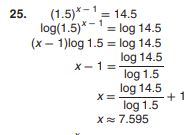 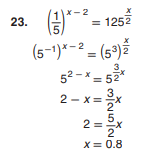 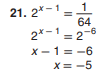 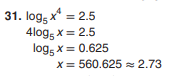 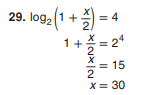 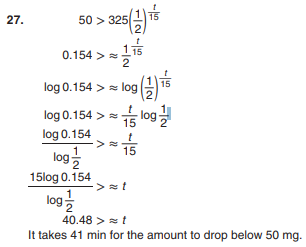 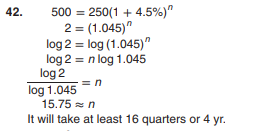 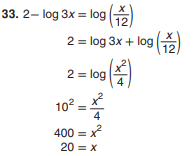 Pg. 278-279 #31-36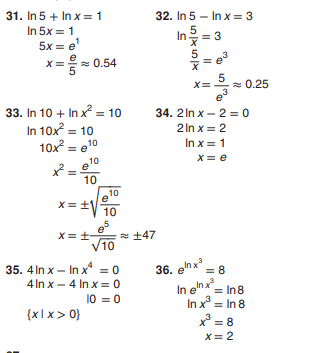 